KАРАР                                                                      ПОСТАНОВЛЕНИЕ              «02  » декабрь 2019 й.                        №  83                            « 02 » декабря 2019гО подготовке и проведении  новогодних мероприятий в сельском поселении Сандугачевский сельсовет муниципального района Янаульский район Республики Башкортостан          В соответствии с постановлением Администрации муниципального района Янаульский район Республики Башкортостан от 06 ноября 2019 года № 1489 «О праздновании Нового 2020 года в муниципальном районе Янаульский район» и в целях своевременной подготовки и проведения новогодних мероприятий, а также организованного отдыха населения сельского поселения Администрация сельского поселения Сандугачевский сельсовет муниципального района  Янаульский район Республики Башкортостан     П О С Т А Н О В Л Я Е Т:1.Создать комиссию по подготовке и проведению новогодних мероприятий (приложение № 1).2.Утвердить план по подготовке и проведению новогодних мероприятий (приложение № 2)3.Руководителям предприятий, организаций и учреждений, индивидуальным предпринимателям обеспечить оформление фасадов административных и общественных зданий, магазинов, прилегающих территорий элементами праздничной новогодней тематики и световой иллюминации (по согласованию).4.Организовать в местах проведения массовых новогодних мероприятий охрану общественного порядка и безопасности, необходимые противопожарные мероприятия и дежурство медицинского персонала. 5.МАУК МКДЦ Сандугачевский СДК, МБОУ средняя школа с. Сандугач обеспечить подготовку и организованное проведение новогодних театрализованных представлений, бал-маскарадов, утренников (по согласованию).6. Утвердить состав комиссии, положение на проведение конкурса «Лучшее новогоднее оформление» (приложение № 3).7. Предложить руководителям предприятий, организаций и учреждений всех форм собственности и ведомственной принадлежности, осуществляющим свою деятельность на территории сельского поселения, гражданам оказать финансовую помощь для организации и проведения праздничных новогодних мероприятий.	8. Контроль за исполнением данного постановления оставляю за собой.Главасельского поселения					               Т.Ш. КуснияровПриложение № 1к постановлению Администрациисельского поселения Сандугачевский сельсовет муниципального районаЯнаульский район Республики Башкортостанот  02 декабря 2019 г. № 83СОСТАВ комиссии по подготовке и проведению праздничных новогодних мероприятийКуснияров Т.Ш. – глава сельского поселения, председатель комиссии        Шарафутдинов Р.Р. – директор ООО «АгроМ», заместитель председателя (по согласованию)Гайсин А.Я. – директор ООО «Ужара», заместитель председателя  (по согласованию)Батыров Б.А. – управляющий ООО «Мичуринский», заместитель председателя (по согласованию)     Члены комиссии:Миргалиев И.З. – директор МБОУ СОШ с. Сандугач (по согласованию) Сафина Ф.К. – художественный руководитель МАУК МКДЦ Сандугачевский СДК   (по согласованию)Мухаметшина Н.И. – зав. библиотекой с. Сандугач (по согласованию)Касфатова С.К.– зав. библиотекой с. Барабановка(по согласованию)Калиева М.Н..      – медсестра Сандугачского ФАП       (по согласованию)Рахимзянова Н.Л.  – фельдшер Барабановского ФАП      (по согласованию)Шакиртова О. В.    – фельдшер Рабакского  ФАП              (по согласованию)Мусин Р.Н.           – командир дружины «Сандугачевская» (по согласованию)Управляющий делами администрации                                               Л.Ф.ГафиуллинаПриложение № 2 к постановлению администрации сельского поселения Сандугачевский сельсовет муниципального района Янаульский район Республики Башкортостанот  02 декабря 2019 г. №83ПЛАН мероприятий по подготовке и проведению Новогодней Ёлки 2020года	Управляющий делами администрации                                                 Л.Ф.ГафиуллинаПриложение № 3Утвержденпостановлением Администрациисельского поселения Сандугачевский сельсоветмуниципального района Янаульский районРеспублики Башкортостанот «02» декабря 2019 года № 83Составкомиссии по подведению итогов конкурсана лучшее новогоднее оформлениесельского поселения Сандугачевский сельсовет муниципального района Янаульский районПоложениео конкурсе на лучшее новогоднее оформлениесельского поселения Сандугачевский сельсовет муниципального района Янаульский районI. Общие положенияНастоящее положение определяет порядок проведения и условия проведения конкурса на лучшее новогоднее оформление сельского поселения.Конкурс на лучшее новогоднее оформление сельского поселения (далее – конкурс) проводится в рамках подготовки празднования Нового 2020 года и направлен на активизацию работы по созданию праздничного облика сельского поселения, строительству простейших спортивных сооружений, детских городков и площадок в целях создания условий для зимнего отдыха детей и населения.Организаторами конкурса являются Администрация сельского поселения муниципального района Янаульский район Республики Башкортостан. II. Цели проведения конкурса2.1. Создание праздничного облика населенных пунктов сельского поселения Сандугачевский	 сельсовет муниципального района Янаульский район Республики Башкортостан.2.2. Возрождение исторических традиций празднования Нового года.2.3. Вовлечение широкого круга общественности, предприятий организаций, учреждений и индивидуальных предпринимателей в процесс праздничного оформления населенных пунктов.2.4. Создание праздничной атмосферы и настроения жителей сельского поселения, создание условий для активного зимнего отдыха детей.2.5. Улучшение внешнего облика зданий, улиц, выполнение дополнительного локального освещения улиц сел и деревень.III. Порядок проведения конкурса3.1. В конкурсе принимают участие сельского поселения Сандугачевский сельсовет муниципального района Янаульский район Республики Башкортостан. 3.2. Конкурс проводится по следующим номинациям:- «Лучшая новогодняя площадка» - лучшее оформление уличной новогодней площадки;- «Лучшее новогоднее оформление школы»;- «Лучшее новогоднее оформление дошкольного учреждения»;- «Лучшее новогоднее оформление учреждения культуры»;- «Лучшее новогоднее оформление предприятия торговли, СПК»;- «Лучшее новогоднее украшение фасада администрации сельского поселения»;- «Лучшее новогоднее оформление двора»;- «Лучшее новогоднее оформление села».IV. Критерии оценки конкурса4.1. Участники конкурса должны своевременно организовать и выполнить работы по декоративному освещению и праздничному оформлению своей территории, зданий и сооружений.4.2. При оценке учитываются функциональность объектов для организованного досуга населения, качество, безопасность и мастерство исполнения.4.3. В номинациях «Лучшее новогоднее оформление фасада администрации сельского поселения», «Лучшее новогоднее оформление школы», «Лучшее новогоднее оформление дошкольного учреждения», «Лучшее новогоднее оформление учреждения культуры» оценивается:- оригинальность и выразительность,- комплексный подход к оформлению территорий, зданий и сооружений новогодней символикой в дневное и вечернее время (цветная подсветка зданий, световое оформление деревьев, установление искусственных или живых елей);- благоустройство прилегающей территории, размещение фигур из снега, льда по новогодней тематике.4.4. В номинациях «Лучшая новогодняя площадка», «Лучшее новогоднее оформление двора, села» оценивается:- наличие катков, горок; - наличие ледяного или снежного городка;- наличие снежных или ледяных фигур и их количество;- разнообразие аттракционов и игровых точек на площадке; - единство стиля в оформлении;- применение нестандартных и новаторских решений в оформлении площадки;- оригинальность конструкций, их эстетическое оформление, прочность конструкций и их соответствие требованиям безопасности,- красочное оформление новогодней елки,- участие общественности в оформлении новогодней площадки.4.5. В номинации «Лучшее новогоднее оформление предприятия торговли, СПК» оценивается:- оформление торговой точки с новогодним ассортиментом товаров, наличие новогодних элементов, костюмов у продавцов, - оформление прилегающей территории предприятия торговли,  СПК световой подсветкой; световое оформление деревьев, установление искусственных или живых елей;- оформление витрин световыми гирляндами, растяжками, баннерами;V. Подведение итогов конкурса5.1. Каждый , принимающий участие в конкурсе, направляет в Администрацию сельского поселения Сандугачевский сельсовет муниципального района Янаульский район Республики Башкортостан до 20.12.2019г. заявку на участие в конкурсе по номинациям, указанным в пункте 3.2 настоящего Положения.5.2. Конкурсная комиссия в период с 20.12.2019 по 23.12.2019 осуществляет осмотр всех территорий поселения – участников конкурса.5.3 Подведение итогов конкурса и награждение победителей состоится в канун празднования Нового года. БАШKОРТОСТАН  РЕСПУБЛИКАҺЫ ЯҢАУЫЛ  РАЙОНЫ МУНИЦИПАЛЬ РАЙОНЫНЫҢ ҺАНДУFАС  АУЫЛ СОВЕТЫ АУЫЛ БИЛӘМӘҺЕ ХАКИМИӘТЕ 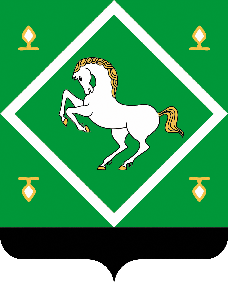             АДМИНИСТРАЦИЯ сельского поселения САНДУГАЧЕВСКИЙ сельсовет МУНИЦИПАЛЬНОГО  районаЯНАУЛЬСКИЙ РАЙОНРЕСПУБЛИКА БАШКОРТОСТАН         № п/пМероприятияСрокиОтветственные исполнители1Подбор ели соответствующей высоты для установки на площадях СДК, сельских клубов, школы03.12.2019МБОУ СОШ с.Сандугач,МАУК МКДЦСандугачевский СДК2Организация подвоза и установки елки 05.12.2019МБОУ СОШ с.Сандугач,МАУК МКДЦ Сандугачевский СДК3Праздничное оформление улиц, административных зданий и прилегающих к ним территорий, организаций, учреждений и предприятий всех форм собственностиДо10.12.2019все учреждения, организации и предприятия4Изготовить на территориях учреждений и организации  горок и фигур из снегаДо 10.12.2019все учреждения, организации и предприятия, население5Объявить и подвести итог конкурса на лучшее оформление фасада здания с элементами световой иллюминациис 10.12.2019по 15.12.2019Администрация сельского поселения6Приобретение подарков, призовдекабрьАдминистрация сельского поселения7Установка светового панно «С Новым Годом!» перед СДКДо 10.12.2019СДК8Оформление и вывеска праздничных объявлений10.12.2019СДК9Обеспечение общественного порядка в период  проведения новогодних мероприятийДекабрьянварьОтдел МВД РФ поЯнаульскому району, Народная дружина 10Обеспечение дежурства медицинского персонала в местах проведения новогодних мероприятийДекабрьянварьФельдшерско-акушерские пункты11Организация музыкального оформленияс 28.12.2019по 01.01.2020СДК, школа12Организация новогодней праздничной программы. Подготовка выступления Деда Мороза и Снегурочки, сказочных персонажейс 28.12.2019по 31.12.2019СДК, библиотеки,школа13Организация игр, конкурсов для детейс 28.12.2019по 14.01.20120СДК, школа, библиотеки, Гафиуллина Л.Ф..- управляющий делами администрации;Сайфиева И.А.- специалист администрации;Яруллина Г.С.- культорганизатор МАУК МКДЦ Сандугачевский СДК (по согласованию);Кусниярова Н.Г.- культорганизатор МАУК МКДЦ  Барабановский СК (по согласованию);Дмитриева Л.В.- культорганизатор МАУК МКДЦ Рабакский СК(по  согласованию);Тимиршина Л.В.- учитель МБОУ СОШ с. Сандугач (по согласованию);